Primera parte del muro terminado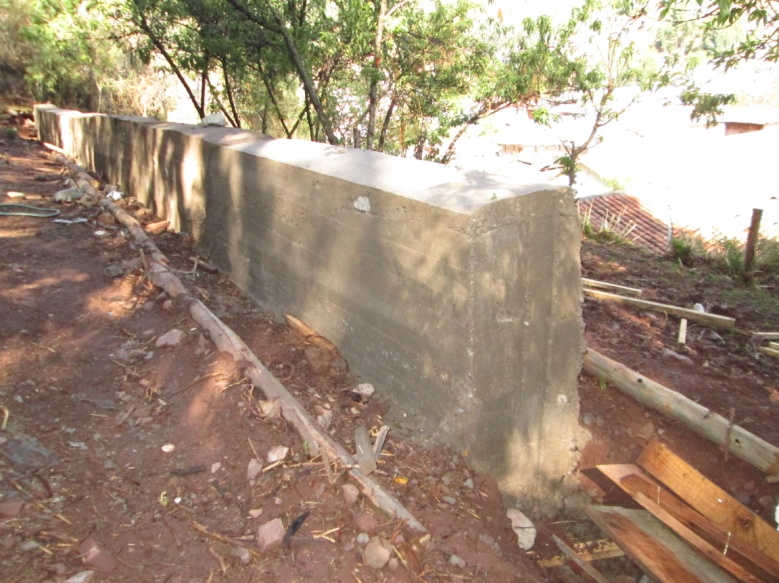 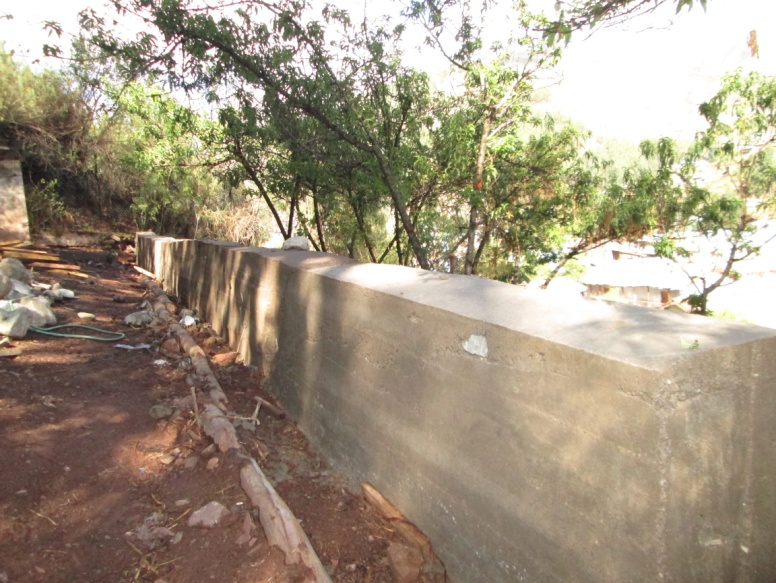 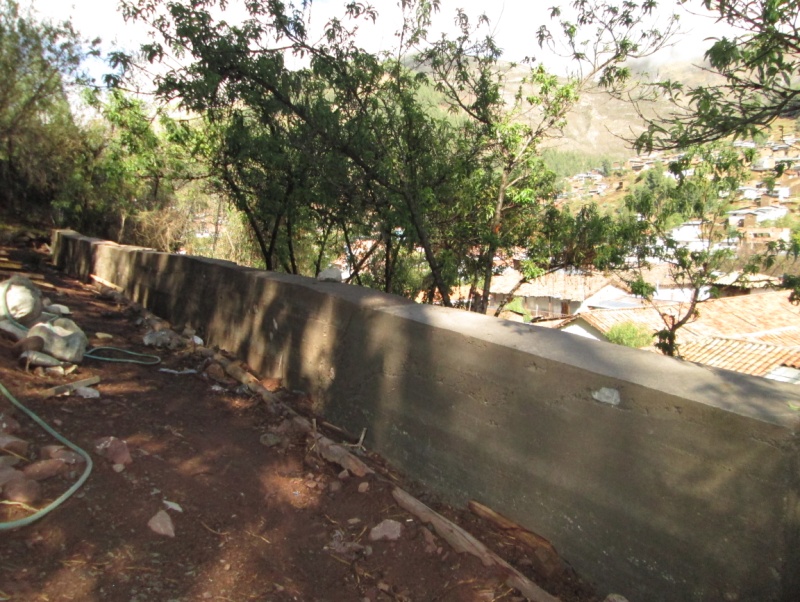 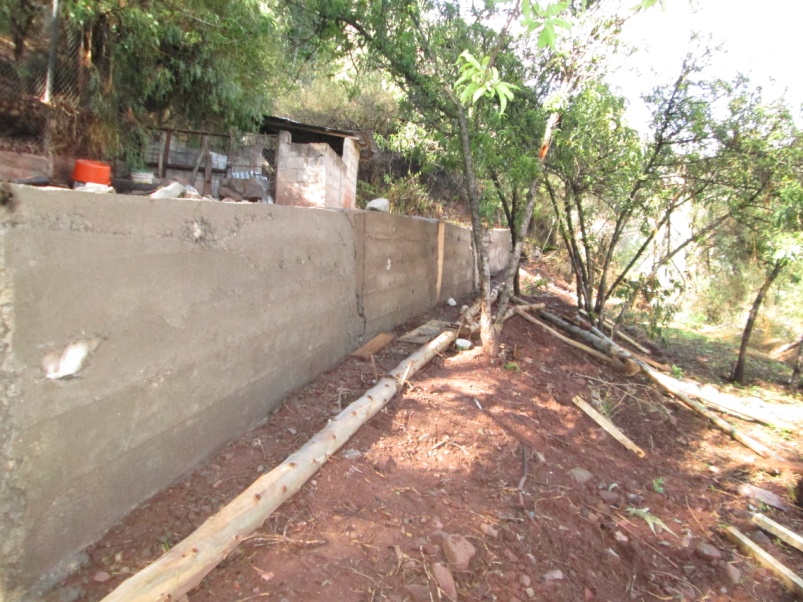 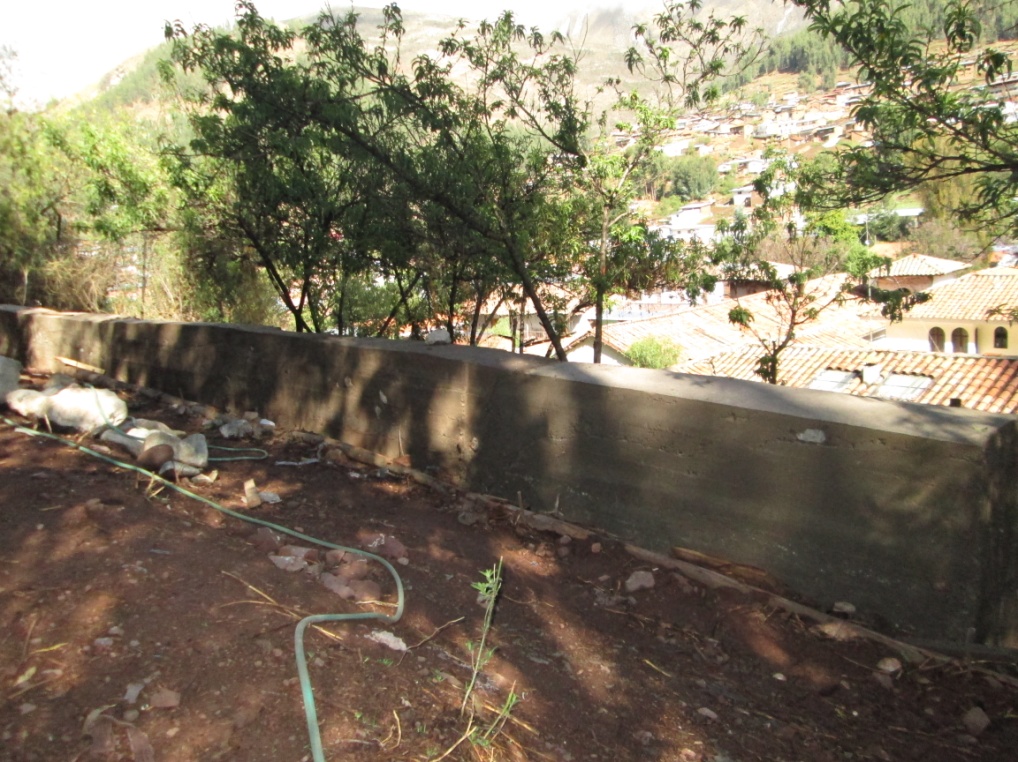 